    Parcourir et Découvrir  propose 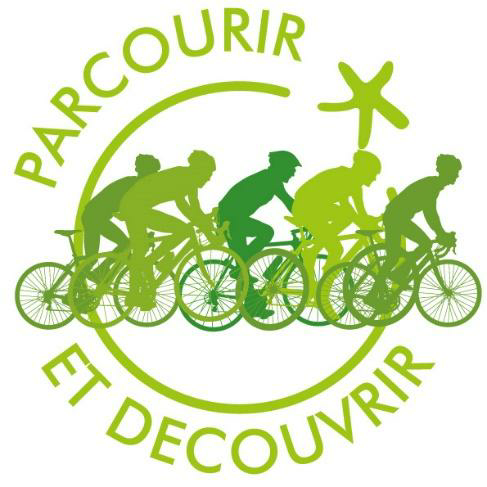   L’ETOILE DES VOSGESPlainfing  (88)Organisée par des cyclos Vosgiens pour tous les cyclosDu 07/05/2022 au  11/05/2022 sur 4 étapes (entre 100 et 150km)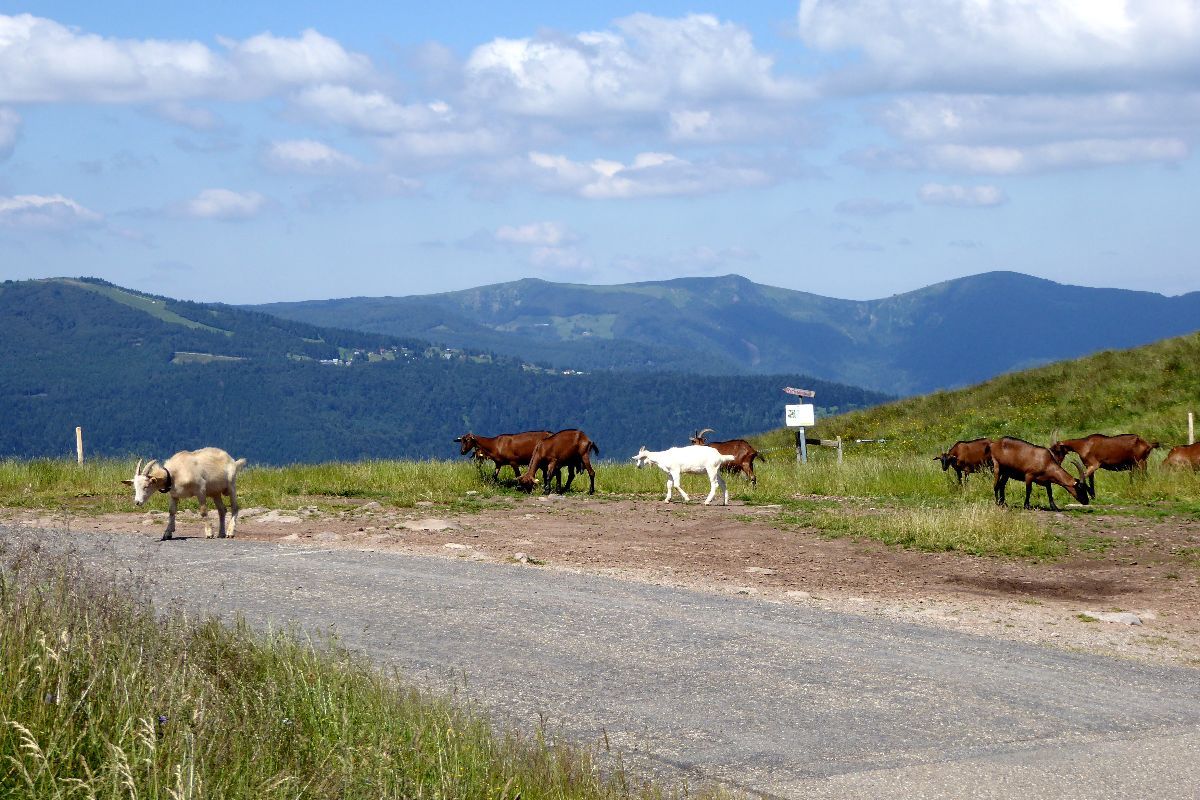 Le petit Ballon d’AlsaceEpreuve “off” non chronométrée, dans l’esprit de la cyclo des grandes AlpesOuvert aux V.A.E (vélos électriques)Nous vous proposons 4 étapes avec chaque jour possibilité de faire, au choix, 2 circuits différents.Prix pour les 5  jours en pension complète (Déjeuner du Samedi soir  au Mercredi après le repas)550€ tout compris à l’ordre de parcourir et découvrirContact : jean Paul Fourtin	tél : 06 80 90 77 52 	 E-mail : jpfourtin@laposte.netwww.parcouriretdecouvrir.frBULLETIN D’INSCRIPTION POUR L’ETOILE DES VOSGES du 7 mai 2022 au 11 mai 2022 Attention : limite des inscriptions : 31/01/2022, ou dès que le nombre de 50 cyclos est atteintNom (en majuscules) :Prénom :Adresse:  Code postal:                                Ville:                              Pays: Date de naissance :Profession (facultatif):Tél portable :Email : ⃝	Avez-vous participé à la cyclo des Grandes Alpes :         année : --------------------------------------------- ⃝	Sinon, quelle est votre expérience vélo montagne ou autre :-------------------------------------------------------------------------------------------------------Hébergement dans un très beau centre de vacances « Le Mongade» par chambre de 2 au village de Plainfing (88) avec piscine extérieure Petit déjeuner sur place en libre-serviceRavitaillement sucré et salé à mi-parcoursRepas u midi sous forme de buffet puis  dîner du soir à 19h30Les soins massageLe mécanoLa voiture balaiSéjour comprenant :  4 nuits + 4 petits déjeuners + 4 repas du soir + 4 repas ou buffet le midi + 4 ravitaillements à mi-parcours + massage à l’arrivée + présence du mécano.Bulletin à retourner par courrier à l'adresse ci-dessous où par mail. Le règlement dé préférence à faire par virement dont le RIB est joint en annexe ou joindre un chèque avec le bulletin d'insriptionAdresse :Jean Paul FOURTIN   Association parcourir et découvrir56 RUE DE L'AMOUDRU 73220 AITON J’accepte le règlement de l’épreuve qui vous sera précisé sur le site Date : Signature précédée de la mention « lu et approuvé »